                      PROPOSIÇÕES 11 – Vereador Silvio Roberto Portz                      INDICAÇÃO – 06/2021 Indico ao Excelentíssimo Senhor Prefeito Municipal que seja prestada uma homenagem denominando José Juraci Pereira a SEDE da Associação de Moradores do Bairro Imigrante                                                 MENSAGEM JUSTIFICATIVA:                Senhor Presidente;                Senhores Vereadores:O presente pedido tem objetivo de homenagear um cidadão ilustre de nosso município Senhor José Juraci Pereira, pessoa que tanto fez por nosso esporte, atuou na direção do Esporte Clube Internacional da Beira do Rio, onde exerceu os cargos de presidente, tesoureiro, treinador, entre outros. Permaneceu atuante no lnter da Beira do Rio, trabalhou na construção da Barragem um dos principais pontos turísticos do nosso município.Durante todos os anos que residiu em outros municípios não perdeu o vínculo com o Esporte Clube Internacional da Beira do Rio e por conseguinte com Bom Retiro do Sul. Em 1983 veio residir no bairro lmigrante e conforme o bairro crescia, ele observava que não havia um espeço apropriado pare as crianças brincarem ou praticarem esportes.Em 18/07/2000, em uma reunião nas dependências do bar do sr. Mario Hauschild, um grupo de moradores resolveu reativar a Associação de Moradores do Bairro lmigrante, formando uma nova diretoria, da qual ele fez parte como tesoureiro geral.Já aposentado e fazendo parte da diretoria do bairro, sua antiga preocupação com a falta de local apropriado para as crianças brincarem fez surgir uma ideia: formar um mutirão de limpeza da área verde do bairro, com a participação das crianças e adolescentes, dando início a uma área de lazer para elas brincarem. A esse grupo, juntarem-se alguns vizinhos para a limpeza e preparação do terreno.Em 31/08/2001, realizaram uma reunião de diretoria da associação, na residência de José Juraci para decidirem sobre a construção da cancha de areia e outras atividades. A cancha de areia foi um projeto que ele idealizou, por considerar que seria mais rápido e barato, para uso das crianças e adolescentes, resolvendo a questão de eles jogarem futebol no meio da rua.O projeto idealizado por ele foi abraçado pelos integrantes da diretoria e alguns moradores do bairro e juntos conseguiram tornar realidade. Tão logo a cancha ficou pronta, Juraci começou a treinar as crianças e ensinar princípios de convivência social, amizade e respeito.Esta diretoria projetou, ainda, um complexo esportivo com sede social, canchas de areia e futebol sete, praça de recreação, reservando um espaço entre as árvores para lazer. Assim nada mais justo que prestar a devida homenagem a esse ilustre-me munícipe dando seu nome para a Associação que ele ajudou a idealizar.                                          Atenciosamente,                                          Bom Retiro do Sul, 09 de fevereiro de 2021.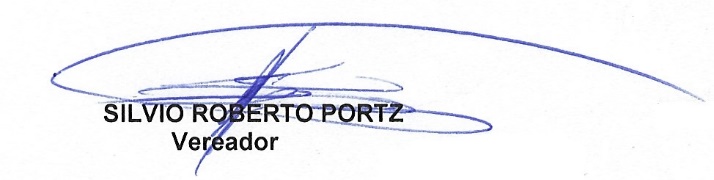 